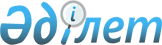 2023-2025 жылдарға арналған Аққайың ауданының Шағалалы ауылдық округінің бюджетін бекіту туралыСолтүстік Қазақстан облысы Аққайың ауданы мәслихатының 2022 жылғы 30 желтоқсандағы № 25-12 шешімі
      Ескерту. 01.01.2023 бастап қолданысқа енгізіледі - осы шешімнің 6-тармағымен.
      Қазақстан Республикасының Бюджеткодексінің 9-1, 75-баптарына, Қазақстан Республикасының "Қазақстан Республикасындағы жергілікті мемлекеттік басқару және өзін-өзі басқару туралы" Заңының 6-бабына сәйкес Солтүстік Қазақстан облысы Аққайың ауданының мәслихаты ШЕШТІ:
      1. 2023-2025 жылдарға арналған Аққайың ауданының Шағалалы ауылдық округінің бюджеті осы шешімге тиісінше 1, 2 және 3-қосымшаларға сәйкес, оның ішінде 2023 жылға мынадай көлемдерде бекітілсін:
      1) кірістер – 45113 мың теңге:
      салықтық түсімдер – 4107 мың теңге;
      салықтық емес түсімдер – 0 мың теңге;
      негізгі капиталды сатудан түсетін түсімдер - 0 мың теңге;
      трансферттер түсімі – 41006 мың теңге;
      2) шығындар – 46868,4 мың теңге;
      3) таза бюджеттік кредиттеу - 0 мың теңге:
      бюджеттік кредиттер - 0 мың теңге;
      бюджеттік кредиттерді өтеу - 0 мың теңге;
      4) қаржы активтерімен операциялар бойынша сальдо - 0 мың теңге:
      қаржы активтерін сатып алу - 0 мың теңге;
      мемлекеттің қаржы активтерін сатудан түсетін түсімдер - 0 мың теңге;
      5) бюджет тапшылығы (профициті) - -1755,4 мың теңге;
      5-1) бюджеттің мұнайға қатысты емес тапшылығы (профициті) – 0 мың теңге;
      6) бюджет тапшылығын қаржыландыру (профицитін пайдалану) - 1755,4 мың теңге:
      қарыздар түсімі - 0 мың теңге;
      қарыздарды өтеу - 0 мың теңге;
      бюджет қаражатының пайдаланылатын қалдықтары – 1755,4 мың теңге.
      Ескерту. 1-тармақ жаңа редакцияда - Солтүстік Қазақстан облысы Аққайың ауданы мәслихатының 28.04.2023 № 3-12 (01.01.2023 бастап қолданысқа енгізіледі) шешімімен; 20.11.2023 № 10-12 (01.01.2023 бастап қолданысқа енгізіледі) шешімдерімен.


      2. 2023 жылға арналған ауылдық округ бюджетінің кірістері Қазақстан Республикасы Бюджет кодексіне сәйкес мына салықтық түсімдер есебінен қалыптастырылатыны белгіленсін:
      1) аудандық маңызы бар қаланың, ауылдың, кенттің аумағында мемлекеттік кіріс органдарында тіркеу есебіне қою кезінде мәлімделген:
      дара кәсіпкер, жекеше нотариус, жеке сот орындаушысы, адвокат, кәсіпқой медиатор үшін – тұрған жері;
      қалған жеке тұлғалар үшін – тұрғылықты жері орналасқан жеке тұлғалар дербес салық салуға жататын кірістер бойынша жеке табыс салығы;
      2) аудандық маңызы бар қаланың, ауылдың, кенттің, ауылдық округтің аумағындағы осы салықты салу объектілері бойынша жеке тұлғалардың мүлкіне салынатын салық;
      3) аудандық маңызы бар қаланың, ауылдың, кенттің аумағындағы жер учаскелері бойынша жеке және заңды тұлғалардан алынатын, елдi мекендер жерлерiне салынатын жер салығы;
      4) мыналардан:
      тұрғылықты жері аудандық маңызы бар қаланың, ауылдың, кенттің аумағындағы жеке тұлғалардан;
      өздерінің құрылтай құжаттарында көрсетілетін тұрған жері аудандық маңызы бар қаланың, ауылдың, кенттің аумағында орналасқан заңды тұлғалардан алынатын көлік құралдары салығы;
      5) сыртқы (көрнекі) жарнаманы:
      аудандық маңызы бар қаладағы, ауылдағы, кенттегі үй-жайлардың шегінен тыс ашық кеңістікте;
      аудандық маңызы бар қаланың, ауылдың, кенттің, ауылдық округтің аумақтары арқылы өтетін жалпыға ортақ пайдаланылатын автомобиль жолдарының бөлiнген белдеуiнде;
      елді мекендерден тыс жердегі үй-жайлардың шегінен тыс ашық кеңістікте және жалпыға ортақ пайдаланылатын автомобиль жолдарының бөлiнген белдеуiнен тыс жерде орналастырғаны үшін төлемақы;
      6) бірыңғай жер салыгы;
      7) жер учаскелерін пайдаланғаны үшін төлемақы.
      3. Ауылдық округ бюджетінің кірістері мына салықтық емес түсімдер есебінен қалыптастырылатыны белгіленсін:
      1) аудандық маңызы бар қалалардың, ауылдардың, кенттердің, ауылдық округтердің әкімдері әкімшілік құқық бұзушылықтар үшін салатын айыппұлдар;
      2) жеке және заңды тұлғалардың ерікті түрдегі алымдары;
      3) аудандық маңызы бар қаланың, ауылдың, кенттің, ауылдық округтің коммуналдық меншігінен (жергілікті өзін-өзі басқарудың коммуналдық меншігінен) түсетін кірістер:
      аудандық маңызы бар қала, ауыл, кент, ауылдық округ әкімі аппаратының шешімімен құрылған коммуналдық мемлекеттік кәсіпорындардың таза кірісі бөлігінің түсімдері;
      аудандық маңызы бар қаланың, ауылдың, кенттің, ауылдық округтің коммуналдық меншігіндегі (жергілікті өзін-өзі басқарудың коммуналдық меншігіндегі) заңды тұлғаларға қатысу үлестеріне кірістер;
      аудандық маңызы бар қаланың, ауылдың, кенттің, ауылдық округтің коммуналдық меншігінің (жергілікті өзін-өзі басқарудың коммуналдық меншігінің) мүлкін жалға беруден түсетін кірістер;
      аудандық маңызы бар қаланың, ауылдың, кенттің, ауылдық округтің коммуналдық меншігінен (жергілікті өзін-өзі басқарудың коммуналдық меншігінен) түсетін басқа да кірістер;
      4) аудандық маңызы бар қала, ауыл, кент, ауылдық округ бюджеттеріне түсетін басқа да салықтық емес түсімдер.
      4. Мыналар аудандық маңызы бар қала, ауыл, кент, ауылдық округ бюджеттеріне негізгі капиталды сатудан түсетін түсімдер болып табылады:
      1) аудандық маңызы бар қала, ауыл, кент, ауылдық округ бюджеттерінен қаржыландырылатын мемлекеттік мекемелерге бекітіп берілген мемлекеттік мүлікті сатудан түсетін ақша;
      2) ауыл шаруашылығы мақсатындағы жер учаскелерін сатудан түсетін түсімдерді қоспағанда, жер учаскелерін сатудан түсетін түсімдер;
      3) жер учаскелерін жалға беру құқығын сатқаны үшін төлемақы.
      5. Ауылдық округінің бюджетіне аудандық бюджеттен берілетін субвенция 38772 мың теңге сомасында қарастырылсын.
      6. Осы шешім 2023 жылғы 1 қаңтардан бастап қолданысқа енгізіледі. 2023 жылға арналған Аққайың ауданының Шағалалы ауылдық округінің бюджеті
      Ескерту. 1-қосымша жаңа редакцияда - Солтүстік Қазақстан облысы Аққайың ауданы мәслихатының 28.04.2023 № 3-12 (01.01.2023 бастап қолданысқа енгізіледі) шешімімен; 20.11.2023 № 10-12 (01.01.2023 бастап қолданысқа енгізіледі) шешімдерімен. 2024 жылға арналған Аққайың ауданының Шағалалы ауылдық округінің бюджеті 2025 жылға арналған Аққайың ауданының Шағалалы ауылдық округінің бюджеті
					© 2012. Қазақстан Республикасы Әділет министрлігінің «Қазақстан Республикасының Заңнама және құқықтық ақпарат институты» ШЖҚ РМК
				
      Солтүстік Қазақстан облысы Аққайың ауданымәслихатының хатшысы 

Е. Жәкенов
Солтүстік Қазақстан облысыАққайың ауданы мәслихатының2022 жылғы 30 желтоқсандағы№ 25-12 шешіміне1- қосымша
Санаты
Сыныбы
Кіші сыныбы
Атауы
Сомасы,
мың теңге
1) Кірістер
45113
1
Салықтық түсімдер
4107
01
Табыс салығы
509
2
Жеке табыс салығы
509
04
Меншікке салынатын салықтар
3596
1
Мүлікке салынатын салықтар
295
3
Жер салығы
477
4
Көлік құралдарына салынатын салық
2824
05
Тауарларға, жұмыстарға және көрсетілетін қызметтерге салынатын iшкi салықтар
2
3
Табиғи және басқа да ресурстарды пайдаланғаны үшiн түсетiн түсiмдер
2
Жер учаскелерін пайдаланғаны үшін төлем
2
2
Салықтық емес түсімдер
0
3
Негізгі капиталды сатудан түсетін түсімдер
0
4
Трансферттердің түсімдері
41006
02
Мемлекеттiк басқарудың жоғары тұрған органдарынан түсетiн трансферттер
41006
3
Аудандардың (облыстық маңызы бар қаланың) бюджетінен трансферттер
41006
Функцио-налдық топ
Кіші функция
Бюджеттік бағдар-ламаның әкімшісі
Бағдар-лама
Атауы
Сомасы,
мың теңге
2) Шығындар
46868,4
01
Жалпы сипаттағы мемлекеттік қызметтер
24560
1
Мемлекеттiк басқарудың жалпы функцияларын орындайтын өкiлдi, атқарушы және басқа органдар
24560
124
Аудандық маңызы бар қала, ауыл, кент, ауылдық округ әкімінің аппараты
24560
001
Аудандық маңызы бар қала, ауыл, кент, ауылдық округ әкімінің қызметін қамтамасыз ету жөніндегі қызметтер
24560
07
Тұрғын-үй коммуналдық шаруашылық
3895
3
Елді мекендерді абаттандыру
3895
124
Аудандық маңызы бар қала, ауыл, кент, ауылдық округ әкімінің аппараты
3895
008
Елді мекендердегі көшелерді жарықтандыру
2190
009
Елді мекендердің санитариясын қамтамасыз ету
620
011
Елді мекендерді абаттандыру мен көгалдандыру
1085
08
Мәдениет, спорт, туризм және ақпараттық кеңістiк
18113
1
Мәдениет саласындағы қызмет
18113
124
Аудандық маңызы бар қала, ауыл, кент, ауылдық округ әкімінің аппараты
18113
006
Жергілікті деңгейде мәдени-демалыс жұмыстарын қолдау
18113
12
Көлiк және коммуникация
300
1
Автомобиль көлігі
300
124
Аудандық маңызы бар қала, ауыл, кент, ауылдық округ әкімінің аппараты
300
013
Аудандық маңызы бар қалаларда, ауылдарда, кенттерде, ауылдық округтерде автомобиль жолдарының жұмыс істеуін қамтамасыз ету
300
15
Трансферттер
0,4
1
Трансферттер
0,4
124
Аудандық маңызы бар қала, ауыл, кент, ауылдық округ әкімінің аппараты
0,4
048
Пайдаланылмаған (толық) пайдаланылмаған нысаналы трансферттерді қайтару
0,4
3) Таза бюджеттік кредиттеу
0
Бюджеттік кредиттер
0
Бюджеттік кредиттерді өтеу
0
4) Қаржы активтерімен операциялар бойынша сальдо
0
Қаржы активтерін сатып алу
0
Мемлекеттің қаржы активтерін сатудан түсетін түсімдер
0
5) Бюджет тапшылығы (профициті)
-1755,4
5-1) бюджеттің мұнайға қатысты емес тапшылығы (профициті)
0
6) Бюджет тапшылығын қаржыландыру (профицитін пайдалану)
1755,4
Қарыздар түсімі
0
Қарыздарды өтеу
0
Санаты
Сыныбы
Кіші сыныбы
Атауы
Сомасы,
мың теңге
8
Бюджет қаражатының пайдаланылатын қалдықтары
1755,4
01
Бюджет қаражаты қалдықтары
1755,4
1
Бюджет қаражатының бос қалдықтары
1755,4Солтүстік Қазақстан облысыАққайың ауданы мәслихатының2022 жылғы 30 желтоқсандағы№ 25-12 шешіміне2- қосымша
Санаты
Сыныбы
Сыныбы
Кіші сыныбы
Атауы
Сомасы, мың теңге
1) Кірістер
77136
1
Салықтық түсімдер
6688
01
01
Жеке табыс салығы
1882
2
Төлем көзінен салық салынбайтын табыстардан алынатын жеке табыс салығы
1882
04
04
Меншікке салынатын салықтар
4803
1
Мүлікке салынатын салықтар
308
3
Жер салығы
498
4
Көлік құралдарына салынатын салық
3997
05
05
Ішкі салықтар тауарлар, жұмыстар мен қызметтер
3
3
Жер учаскелерін пайдаланғаны үшін төлем
3
2
Салықтық емес түсімдер
0
3
Негізгі капиталды сатудан түсетін түсімдер
0
4
Трансферттердің түсімдері
70448
02
02
Мемлекеттiк басқарудың жоғары тұрған органдарынан түсетiн трансферттер
70448
3
Аудандардың (облыстық маңызы бар қаланың) бюджетінен трансферттер
70448
Функцио-налдық топ
Кіші функция
Бюджеттік бағдар-ламаның әкімшісі
Бағдар-лама
Атауы
Сомасы, мың теңге
2) Шығындар
77136
01
Жалпы сипаттағы мемлекеттік қызметтер
26220
1
Мемлекеттiк басқарудың жалпы функцияларын орындайтын өкiлдi, атқарушы және басқа органдар
26220
124
Аудандық маңызы бар қала, ауыл, кент, ауылдық округ әкімінің аппараты
26220
001
Аудандық маңызы бар қала, ауыл, кент, ауылдық округ әкімінің қызметін қамтамасыз ету жөніндегі қызметтер
26220
07
Тұрғын-үй коммуналдық шаруашылық
2248
3
Елді мекендерді абаттандыру
2248
124
Аудандық маңызы бар қала, ауыл, кент, ауылдық округ әкімінің аппараты
2248
008
Елді мекендердегі көшелерді жарықтандыру
1670
009
Елді мекендердің санитариясын қамтамасыз ету
231
011
Елді мекендерді абаттандыру мен көгалдандыру
347
08
Мәдениет, спорт, туризм және ақпараттық кеңістiк
15636
1
Мәдениет саласындағы қызмет
15636
124
Аудандық маңызы бар қала, ауыл, кент, ауылдық округ әкімінің аппараты
15636
006
Жергілікті деңгейде мәдени-демалыс жұмыстарын қолдау
15636
12
Көлiк және коммуникация
33032
1
Автомобиль көлігі
33032
124
Аудандық маңызы бар қала, ауыл, кент, ауылдық округ әкімінің аппараты
33032
013
Аудандық маңызы бар қалаларда, ауылдарда, кенттерде, ауылдық округтерде автомобиль жолдарының жұмыс істеуін қамтамасыз ету
315
045
Аудандық маңызы бар қалаларда, ауылдарда, кенттерде, ауылдық округтерде автомобиль жолдарының күрделі және орташа жөндеу
32717
3) Таза бюджеттік кредиттеу
0
Бюджеттік кредиттер
0
Бюджеттік кредиттерді өтеу
0
4) Қаржы активтерімен операциялар бойынша сальдо
0
Қаржы активтерін сатып алу
0
Мемлекеттің қаржы активтерін сатудан түсетін түсімдер
0
5) Бюджет тапшылығы (профициті)
0
5-1) Бюджеттің мұнайға қатысты емес тапшылығы (профициті)
0
6) Бюджет тапшылығын қаржыландыру (профицитін пайдалану)
0
Қарыздар түсімі
0
Қарыздарды өтеу
0
Санаты
Сыныбы
Сыныбы
Кіші сыныбы
Атауы
Сомасы, мың теңге
8
Бюджет қаражатының пайдаланылатын қалдықтары
0
01
01
Бюджет қаражаты қалдықтары
0
1
Бюджет қаражатының бос қалдықтары
0Солтүстік Қазақстан облысыАққайың ауданы мәслихатының2022 жылғы 30 желтоқсандағы№ 25-1 шешіміне3- қосымша
Санаты
Сыныбы
Сыныбы
Кіші сыныбы
Атауы
Сомасы, мың теңге
1) Кірістер
81037
1
Салықтық түсімдер
7027
01
01
Жеке табыс салығы
2014
2
Төлем көзінен салық салынбайтын табыстардан алынатын жеке табыс салығы
2014
04
04
Меншікке салынатын салықтар
5010
1
Мүлікке салынатын салықтар
319
3
Жер салығы
515
4
Көлік құралдарына салынатын салық
4176
05
05
Ішкі салықтар тауарлар, жұмыстар мен қызметтер
3
3
Жер учаскелерін пайдаланғаны үшін төлем
3
2
Салықтық емес түсімдер
0
3
Негізгі капиталды сатудан түсетін түсімдер
0
4
Трансферттердің түсімдері
74010
02
02
Мемлекеттiк басқарудың жоғары тұрған органдарынан түсетiн трансферттер
74010
3
Аудандардың (облыстық маңызы бар қаланың) бюджетінен трансферттер
74010
Функцио-налдық топ
Кіші функция
Бюджеттік бағдар-ламаның әкімшісі
Бағдар-лама
Атауы
Сомасы,
мың теңге
2) Шығындар
81037
01
Жалпы сипаттағы мемлекеттік қызметтер
26450
1
Мемлекеттiк басқарудың жалпы функцияларын орындайтын өкiлдi, атқарушы және басқа органдар
26450
124
Аудандық маңызы бар қала, ауыл, кент, ауылдық округ әкімінің аппараты
26450
001
Аудандық маңызы бар қала, ауыл, кент, ауылдық округ әкімінің қызметін қамтамасыз ету жөніндегі қызметтер
26450
07
Тұрғын-үй коммуналдық шаруашылық
2360
3
Елді мекендерді абаттандыру
2360
124
Аудандық маңызы бар қала, ауыл, кент, ауылдық округ әкімінің аппараты
2360
008
Елді мекендердегі көшелерді жарықтандыру
1753
009
Елді мекендердің санитариясын қамтамасыз ету
243
011
Елді мекендерді абаттандыру мен көгалдандыру
364
08
Мәдениет, спорт, туризм және ақпараттық кеңістiк
15843
1
Мәдениет саласындағы қызмет
15843
124
Аудандық маңызы бар қала, ауыл, кент, ауылдық округ әкімінің аппараты
15843
006
Жергілікті деңгейде мәдени-демалыс жұмыстарын қолдау
15843
12
Көлiк және коммуникация
36384
1
Автомобиль көлігі
36384
124
Аудандық маңызы бар қала, ауыл, кент, ауылдық округ әкімінің аппараты
36384
013
Аудандық маңызы бар қалаларда, ауылдарда, кенттерде, ауылдық округтерде автомобиль жолдарының жұмыс істеуін қамтамасыз ету
331
045
Аудандық маңызы бар қалаларда, ауылдарда, кенттерде, ауылдық округтерде автомобиль жолдарының күрделі және орташа жөндеу
36053
3) Таза бюджеттік кредиттеу
0
Бюджеттік кредиттер
0
Бюджеттік кредиттерді өтеу
0
4) Қаржы активтерімен операциялар бойынша сальдо
0
Қаржы активтерін сатып алу
0
Мемлекеттің қаржы активтерін сатудан түсетін түсімдер
0
5) Бюджет тапшылығы (профициті)
0
5-1) Бюджеттің мұнайға қатысты емес тапшылығы (профициті)
0
6) Бюджет тапшылығын қаржыландыру (профицитін пайдалану)
0
Қарыздар түсімі
0
Қарыздарды өтеу
0
Санаты
Сыныбы
Сыныбы
Кіші сыныбы
Атауы
Сомасы, мың теңге
8
Бюджет қаражатының пайдаланылатын қалдықтары
0
01
01
Бюджет қаражаты қалдықтары
0
1
Бюджет қаражатының бос қалдықтары
0